Styrelsemöte Upplands DreverklubbProtokoll - Måndagen den 12/2 2018 kl:18:30Närvarande:  Roger LindströmHenrik ParkkilaJaquline Elgh Christer Andersson Sivert Bertilsson Stig Dahlén Lars Elgh Frånvarande: Roland Lindegren – anmält förhinder pga arbeteMalin Ahlström – anmält förhinder pga arbeteMötes öppnandeOrdförande förklarar mötet öppnat ProtokolljusterareLars Elgh och Sivert Bertilsson utses till protokolljusterareDagordningSkickades ut till styrelsen under måndagen den 12/2-18. Föregående mötesprotokollFöregående mötesprotokoll genomlästes samt protokoll för konstituerande mötet den 4/2-18Ekonomisk rapportVid tillfället finns 73.024,78kr på klubbens konto samt 2500kr i handkassaSkrivelser, rapporter och uppföljningslistaUppföljningslista = Wunderlist. Nya styrelsemedlemmar får guidning i att komma igång med denna app. Genomgång av verksamhetsplan 2018 Förslag att ändra datum för viltspår – det är dock beslutat under föregående årsmöte att viltspår får hållas 15/3 – 30/11. Till nästa år föreslår styrelsen andra datum och skickar in detta som förslag till SDK. Kommissarie till viltspår – styrelsen har tidigare diskuterat antal kommissarier, för många i dagsläget. Kommissarien borde vara den som tar emot alla anmälningar till viltspår. Fyller man i anmälningsblanketten på hemsidan hamnar anmälan hos Ted Lindström. Till KM (viltspår överlag) måste vi ha fler domare, samma domare bör ej döma alla deltagande hundar. Klubben önskar se fler yngre domare och då måste de få tillgång till hundar att döma när de färdigutbildats. Hundar som går prov måste delas ut på fler domare. Klubben eftersträvar snabbt handläggande kring viltspår för att bibehålla högt deltagande. Enligt årsmötesbeslut är Ted Lindström ansvarig för viltspår och ansvarar för att ta kontakt med Sivert Bertilsson. Sivert får ansvar från styrelsen mot viltspårsansvarig. Viltspårsgruppen ansvarar för att utse rapporteringsansvarig till SDK. Utställningar – Utställningsansvarig? Roger Lindström tar på sig rollen som utställningsansvarig. Örjan Englund har meddelat att han kan vara med och hjälpa till vid utställningar, även Henrik Parkkila och Christer Andersson kan tänka sig att bidra i en grupp som hjälps åt vid utställningar. Roger Lindström tar på sig att ordna en domare till utställningen i Ärentuna. Christer Andersson kan ordna en fotograf till utställningarna. Drevprov – drevprovskommissarie blir Sivert Bertilsson. Fullmäktige blir Lars ElghDressyrkurs – Sivert Bertilsson och Jaquline Elgh ansvarar för detta. Information ut till hemsidan för att få ihop full grupp (max 10st). Ungdomsjakt – Henrik Parkkila ansvarar för detta, kommer att gå av stapeln i november. Informationsblad – redaktionsgruppen ordnar med informationsblad och skickar till tryckeri (offert finns från KPH). Utbildningsansvarig/aUtbildningsansvarig för drevprov – Lars Elgh & Sivert Bertilsson. Ansvarar även för att ordna drevprovsdomarträff. Utbildningsansvarig för viltspår – Gruppen för viltspår får fatta detta beslut. Uppgifter till SDK Ronny Westin har mejlat ansökningsfil som vi tillsammans ska fylla i. Sekreterare tar ansvar för att den fylls i och skickas in innan 1 mars 2018. Anmälningsavgifter och domararvodenAvgifter för viltspår, drevprov och utställningar. Förslag för viltspår: 200kr för utomstående och 100kr för de som startar drever (medlemmar i UDK) på viltspår. Domararvode 300kr. Styrelsen godkänner förslaget. 100kr för att få diplom – skall skrivas ut i PMFörslag till utställning: 300kr för start i junior-, unghund-, jakt-, öppen-, champion-, & veteranklass. Valpklass fortsatt gratis – styrelsen godkänner förslaget. Möjlighet att köpa diplom för 100kr. Förslag till drevprov: 200kr för medlem i UDK, 300kr för övriga. Domararvode 400kr. Kräver en redigering på hemsidan i webbanmälningsblanketten – måste ske centralt. Styrelsen godkänner förslaget. DS 2018 rese- & logibidragResebidrag finns till två bilar samt dagsersättning för en dag (mat). Styrelsen beslutar om en summa per delegat. 18,50kr per mil samt ett par kronor per medresenär. Styrelsemedlemmar som inte ska delta får i uppdrag att till nästa styrelsemöte redovisa föreslaget ersättningsbelopp. DS 2019 SDK har ingen som vill hålla i DS 2019. Senast UDK stod för DS var 2013. Ansvarig klubb ordnar boende + meny + konferenslokaler. Hotellet tar emot alla anmälningar och pengar. Ca 120 delegater som deltar på DS. Blir också en möjlighet för övriga medlemmar att delta i middag under DS på hemmaplan. För att fatta beslut vill styrelsen ha mer information kring DS. Roger Lindström ordnar offerter kring DS. UDK meddelar sitt intresse till SDK. RedaktionsgruppenAnsvarar för att skicka ut informationsbladet. Redaktionsgruppen hjälper sekreterare med att föra fram information på hemsidan och till medlemmar i våra övriga forum. Örjan Englund, Christer Andersson, Stig Dahlén & Jaquline Elgh. Örjan kommer bland annat att jobba med att ta fram information kring avel och lokala uppfödare. Redaktionsgruppen jobbar ihop material och skickar sedan till sekreterare som läser igenom materialet innan publicering. Redaktionsgruppen får jobba ihop sig och rapporterar till styrelsen. Visionen är att fler ur redaktionsgruppen ska få tillgång till hemsidan. Övriga frågorRedaktionsgruppen genom Christer Andersson ordnar fler förslag på diplomalternativ till nästa styrelsemöte. Nästa möteNästa styrelsemöte 12/3 2018 kl.18:30 vid KL Bygg (Svista Handelshus).
Måndag 16/4 2018 kl.18:30 
Måndag 28/5 2018 kl. 18:30 (samtliga DS-delegater ska kallas)Måndag 20/8 2018 kl.18:30 Måndag 24/9 2018 kl.18:30 Måndag 29/10 2018 kl.18:30 AvslutOrdförande förklarar mötet avslutat 21:00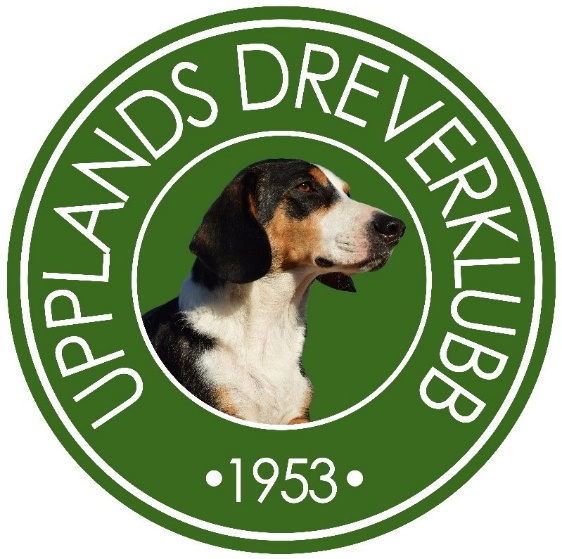 Protokolljusterare	Protokolljusterare